TECHNOLOGY TRANSFER REPORTDescription of Technology Transfer InitiativeDescription of How the Technology Transfer Initiative Impacted the RecipientScope of Technology Transfer Achieved to DateActual Expenditure to DateTransfer Status/ Milestones Achieved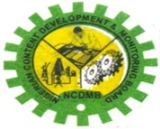 NIGERIAN CONTENT DEVELOPMENT AND MONITORING BOARD(NCDMB)NIGERIAN CONTENT DEVELOPMENT AND MONITORING BOARD(NCDMB)NIGERIAN CONTENT DEVELOPMENT AND MONITORING BOARD(NCDMB)NIGERIAN CONTENT DEVELOPMENT AND MONITORING BOARD(NCDMB)OPERATORS/COMPANY TECHNOLOGY TRANSFER REPORTOPERATORS/COMPANY TECHNOLOGY TRANSFER REPORTOPERATORS/COMPANY TECHNOLOGY TRANSFER REPORTOPERATORS/COMPANY TECHNOLOGY TRANSFER REPORTName of Company:Name of Company:Name of Company:Insert Company Logo HereSubmitted for Year 20______Submitted for Year 20______Submitted for Year 20______Insert Company Logo HereDate of Submission:Date of Submission:Date of Submission:Insert Company Logo HereAuthorized SignatoriesCompanyTechnology RecipientInsert Company Logo HereNCDMB Reference Number:NCDMB Reference Number:NCDMB Reference Number:ActivityDue DatePercentage CompletionAuthorized Signature and Stamp of OperatorName:_______________________________________Company Role:______________________________Date:________________________________________Authorized Signature and Stamp of Recipient Name:_______________________________________Company Role:______________________________Date:________________________________________